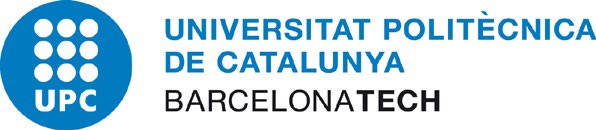 REGISTRO DE ACTO DE ACOGIDA DE LA ENTIDAD COLABORADORA AL ESTUDIANTE EN PRÁCTICASD/D.ª ..........................................................., con DNI ..................................,en calidad de responsable de la entidad colaboradora ……..........................…,recibe al estudiante en prácticas……………………………………………………, conDNI 	, que proviene de la Universitat Politècnica de Catalunya,Declara que el estudiante en prácticasRealizará prácticas en la empresa en la modalidad de teletrabajoRecibirá información sobre los aspectos de seguridad informática y salud frente al ordenador que deberá seguir durante la realización de las prácticas según el proyecto formativo.FirmasEn ........................................., a ............ de ................................ de 20........(Nombre y apellidos)Por la entidad colaboradora(Nombre y apellidos)Estudiante en prácticas